Publicado en Gijón el 20/10/2020 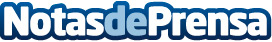 Nace el Netflix de la formación aseguradora: SEGUROS SCHOOLSeguros School es el Netflix del sector asegurador pensado para ayudar en la formación continua de sus profesionales. Con una reducida tarifa plana cualquier profesional de sector asegurador tiene acceso ilimitado a cursos especializados con certificadoDatos de contacto:Carlos Fernández Fuente635460759Nota de prensa publicada en: https://www.notasdeprensa.es/nace-el-netflix-de-la-formacion-aseguradora Categorias: Nacional Finanzas Marketing Emprendedores E-Commerce Seguros Recursos humanos Cursos http://www.notasdeprensa.es